15.05 . русский язык 9 классТема. Повторение. Знаки препинания в предложениях с разными видами связи1 .Посмотрите видео по ссылке https://youtu.be/xQ5N-Cw-Jq82. Рассмотрите таблицу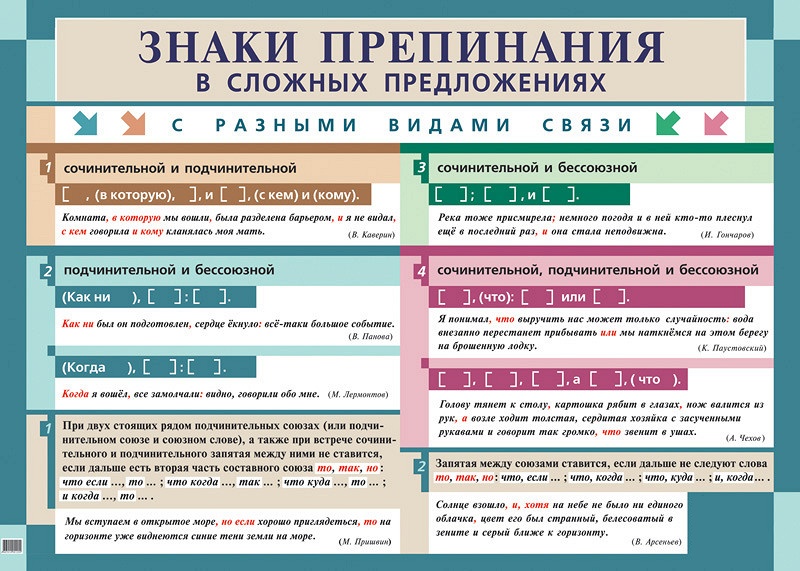 2. Выполните заданиеРасставьте нужные знаки препинания в сложных предложениях с различными видами связи. Выделите грамматические основы1. Единственное средство умственного общения людей есть слово и для того чтобы общение это было возможно нужно употреблять слова так чтобы при каждом слове несомненно вызывались у всех соответствующие и точные понятия.2. Я не слышал о чем говорили мои соседи но мне казалось что речь шла обо мне.3. Мы приехали в Петровское ночью и я спал так крепко что не видел ни дома ни березовой аллеи и никого из домашних которые уже все разошлись и давно спали.4. Старик подозрительно взглянул на меня и уже по одному взгляду можно было угадать что ему все известно.5. Чем ближе мы подходили к лесу тем прохладнее становился воздух и мы уже подумывали не лучше ли вернуться назад.6. Когда певец закончил свое выступление все стали громко аплодировать и казалось что овации не будет конца.7. Скоро выпал первый снег а река все еще не поддавалась холоду потому что все что замерзало по ночам вода разбивала днем.8. Ехать с отцом мальчику очень хотелось но он еще никогда не выезжал из родной деревни и ему было страшновато от неизвестности что принесет ему дорога.9. Я надеялся уснуть чтобы переждать самое жаркое время дня но все попытки в этом направлении кончились полной неудачей.10. Все небо было усеяно мигающими звездами и Млечный Путь вырисовывался так ясно как будто его перед праздником помыли и потерли снегом.Домашняя работа. Повторить правила постановки знаков в предложениях с разными видами связи.